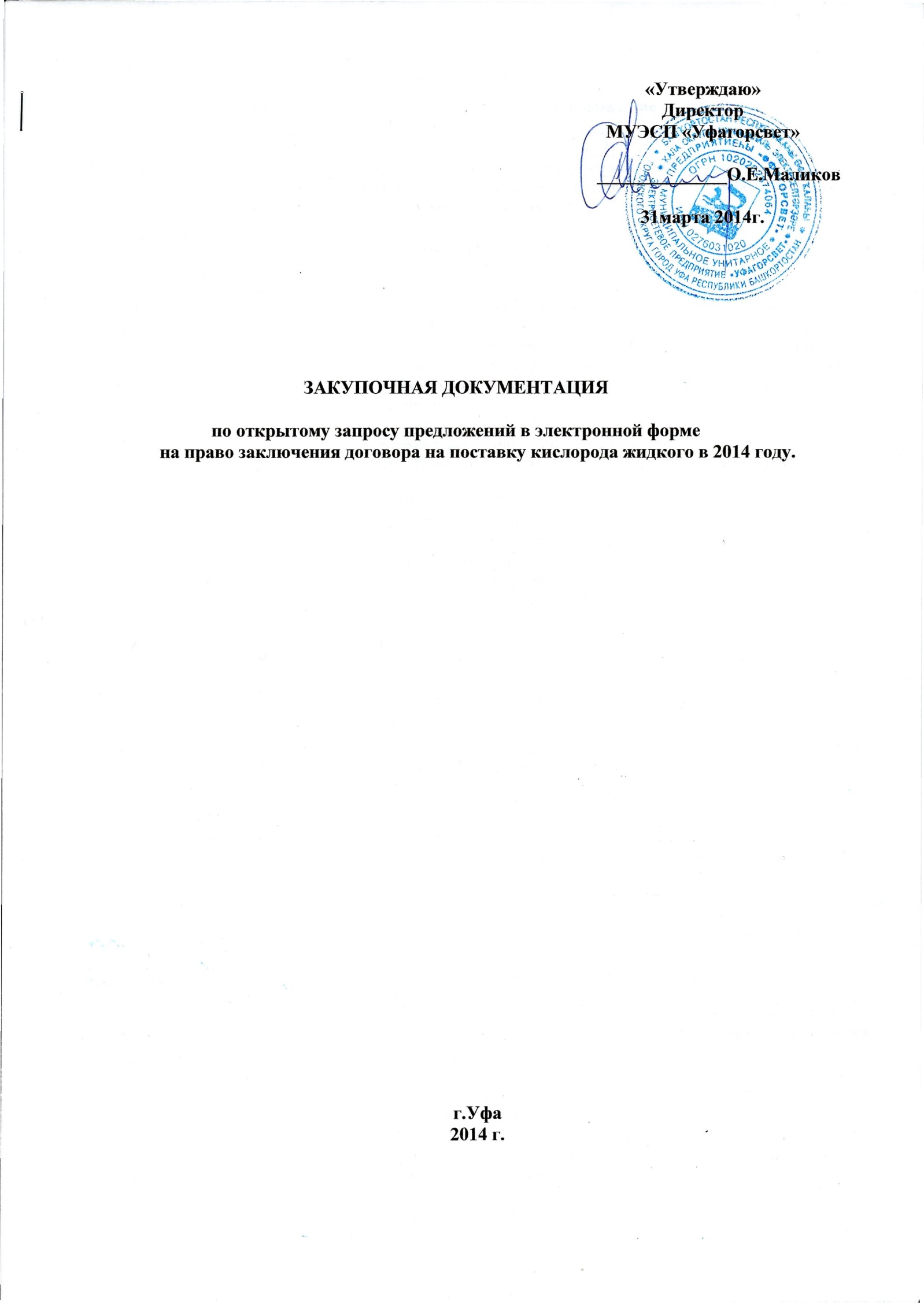 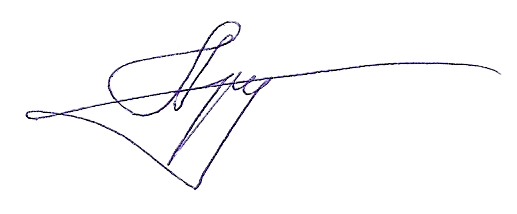 Заместитель главного инженера							                О.Р. Ардувановк документации об запросе предложенийТехническое задание на поставку жидкого медицинского кислорода            Требования к товару и его поставке: Характеристики жидкого кислорода:Объемная доля кислорода - не менее 99,7 %,Объем двуокиси углерода в 1 дм жидкого кислорода, см, при 20 °С и 101,3 кПа (760 мм рт. ст.),  не более 2,0Содержание ацетилена – отсутствует,Содержание газообразных кислот и оснований- не нормируется,Содержание озона и других газов-окислителей- не нормируется,Содержание окиси углерода- не нормируется,Содержание влаги и механических примесей – должен выдерживать испытание,Содержание масла – отсутствует,Запах – не нормируется.Поставка  жидкого кислорода Заказчику  производится со склада  Поставщика, грузовым объемом, допущенным к перевозке опасных грузов.Каждая заправка (партия) жидким  кислородом производится объемом не менее 8000 кг. При поставке кислорода в транспортных  цистернах за партию принимают каждую цистерну, оформленную документами о качестве на данную партию.Качество кислорода должно быть подтверждено действующим сертификатом соответствия,  аналитическим паспортом . В данных документах должны содержаться следующие данные:      - наименование предприятия-изготовителя;      - наименование и сорт продукта;      - дату изготовления;      - массу жидкого кислорода, кг;      - результаты проведенных анализов физико-химической лабораторией или подтверждение о соответствии продукта требованиям ГОСТ 6331-78. 5. Поставщик обязан в срок не более чем через 3рабочих дня с момента подачи Заказчиком заявки, обеспечить наличие на складе  жидкого  кислорода и безопасную заправку транспортной цистерны Заказчика  (График поставок прилагается).     Период поставки: с момента подписания Договора обеими сторонами по 20.12.2014 г. к документации об запросе предложенийпроект договораДОГОВОР № _______на поставку жидкого  кислородаг. Уфа						                                        «___» _________ 2014  годаМуниципальное унитарное электросетевое предприятие «Уфагорсвет», именуемое в дальнейшем «Заказчик», в лице  директора Маликова О.Е., действующего на основании Устава, с одной стороны, и _______________________________,  именуемое в дальнейшем Поставщик,  в лице _________________________________________, действующего на основании _________________________ и  лицензии ____________ с другой стороны, на основании решения единой комиссии по осуществлению закупок (протокол № ____ от «____»____________2014 года, являющийся неотъемлемой частью настоящего Договора) заключили настоящий Договор о нижеследующем:1. Предмет Контракта. 1.1. Предметом Договора является поставка жидкого кислорода 1 сорта по ГОСТ 6331-78.1.2. Поставщик обязуется произвести поставку жидкого кислорода 1 сорта (далее - Товар), в количестве 192000 кг., согласно Спецификации (Приложение к Договору №1) и графика поставки товара( приложение к договору № 2), а Заказчик – принять и обеспечить оплату на условиях, предусмотренных настоящим Договором.1.3. Количество, развернутая номенклатура, цены на Товар указываются в Спецификации, являющейся неотъемлемой частью настоящего Договора.1.4. Продавец гарантирует, что на момент заключения Договора Товар принадлежит Поставщику на праве собственности, в споре и под арестом не состоит, не является предметом залога, не обременен.2. Цена Договора и порядок расчетов2.1. Цена Договора составляет __________ (___________________) рублей, в т.ч. НДС18%- _______ руб. Цена указана с учетом расходов на  страхование, уплату таможенных пошлин, налогов и других обязательных платежей, всех затрат и расходов, предусмотренных условиями исполнения Договора. 2.2. Цена Договора, стоимость единицы Товара, поставляемого по Договору, является твердой на период действия Договора и пересмотру не подлежит.2.3.Заказчик вправе без проведения процедуры дополнительной закупки изменить в одностороннем порядке количество товаров,  приобретаемых Заказчиком по договору, не более чем на 10 % в большую или меньшую сторону, без изменения цены за единицу товаров, работ, услуг.2.4. Оплата каждой партии Товара производится безналичным перечислением денежных средств на расчетный счет Поставщика в течение 7 календарных дней по факту поставки партии Товара, подписания товарно-транспортной накладной и предъявления счета-фактуры.3. Качество и рекламация3.1. Качество Товара  должно соответствовать ГОСТ 6331-78 и должно быть подтверждено действующим сертификатом соответствия, аналитическим паспортом . В данных документах должны содержаться следующие данные:3.1.1. наименование предприятия-изготовителя3.1.2. наименование и сорт продукта;3.1.3. дата изготовления;3.1.4. масса жидкого кислорода, кг;3.1.5.  результаты проведенных анализов физико-химической лабораторией или подтверждение о соответствии продукта требованиям ГОСТ 6331-78. 3.2. В момент передачи Товара, Поставщик обязан передать Заказчику надлежаще оформленные документы в соответствии с п.4.5. настоящего Договора. 3.2. При обнаружении Товара ненадлежащего качества, Поставщик обязуется устранить недостатки (если они устранимы) или заменить некачественный Товар в течение 5 (пяти) рабочих дней с момента получения уведомления об обнаружении некачественности. По вопросам, не предусмотренным данным Договором, при приемке Товара по качеству и количеству, стороны руководствуются Инструкцией о порядке приемки продукции, утвержденной Постановлением Госарбитража  СССР от 24.04.1966 года № П-7 и Инструкцией о порядке приемки Продукции по количеству, утвержденной Постановлением Госарбитража СССР от 15.06.65 года № П-6.Условия поставки4.1. Условия поставки товара: Самовывоз со склада Поставщика по Республике Башкортостан.4.2. Срок поставки товара: с момента заключения Договора до 20.12.2014г.4.3.Поставщик обязан в срок не более чем через 3рабочих дня с момента подачи заявки Заказчиком, обеспечить наличие на складе  жидкого  кислорода и безопасную заправку транспортной цистерны  Заказчика жидким кислородом в дату и время, согласованное с Заказчиком (график поставок прилагается).  4.4. Заказчик, в лице уполномоченного лица, имеющего право на приемку Товара на основании надлежаще оформленной доверенности и предъявлении документа, удостоверяющего личность (паспорт, водительское удостоверение ) осуществляет приемку Товара по количеству и качеству в присутствии представителя Поставщика.4.5.Поставщик гарантирует качество Товара, применительно ко всему Товару (каждой партии Товара).  В подтверждение этого Поставщик обязан при поставке каждой партии Товара одновременно с передачей Товара передать Заказчику надлежаще оформленные документы:товарно-транспортную накладную; счет-фактуру; сертификат (ы) соответствия (декларация о соответствии); аналитический паспорт;и др. документы, предусмотренные действующим законодательством РФ и настоящим Договором.4.6.  Товар считается поставленным Поставщиком и принятым Заказчиком:по качеству - согласно сертификатам соответствия,  аналитическим паспортом.по количеству – согласно количеству, указанному в товарно-транспортной накладной. Доставка Товара  осуществляется транспортом Заказчика, грузовым объемом, допущенным к перевозке опасных грузов. Каждая заправка (партия) жидким кислородом производится объемом не менее 8000 кг. При поставке кислорода в транспортных цистернах за партию принимают каждую цистерну, оформленную документами о качестве на данную партию.4.7. Ответственность за соблюдение правил и мер безопасности при транспортировке товара  после его приемки от Поставщика несет Заказчик.                                          5.  Ответственность сторон5.1. В случае нарушения Поставщиком существенных условий настоящего Договора Заказчик прекращает финансирование Договора, а  настоящий Договор расторгается в установленном законодательством порядке.5.2. В случае просрочки поставки Товара, нарушения сроков замены дефектной продукции или допоставки Товара, предусмотренных настоящим Договором, Поставщик уплачивает Заказчику штраф в размере 0,5% от стоимости не поставленного в срок Товара за каждую начавшуюся неделю, в течение первых двух недель просрочки и 1% на каждую последующую неделю. Однако, общая сумма штрафа не может превышать 5% стоимости не поставленного в срок Товара. 5.3. В случае нарушения п. 3.2  настоящего Договора, т.е. отказа от устранения недостатков или замены некачественного Товара Поставщик обязан возместить убытки, причиненные поставкой некачественного товара с уплатой неустойки в размере 50% от стоимости недопоставленного или несоответствующего требованиям Товара. 5.4. За неправильную маркировку, либо ее отсутствие Поставщик уплачивает Заказчику штраф в размере 0,5% стоимости такого Товара.5.5. Заказчик имеет право предъявлять претензии к Поставщику по вопросам, связанным с качеством принимаемого им Товара, а так же несоблюдения Поставщиком технических условий Спецификации и взыскивать с него штраф в размере 5% от стоимости поставленного некачественного Товара.5.6. В случае просрочки исполнения Заказчиком своих обязательств по настоящему Договору, Поставщик вправе потребовать уплату неустойки. Неустойка начисляется за каждый день просрочки исполнения обязательств, начиная со дня, следующего после дня истечения установленного Договором срока исполнения обязательств. Размер такой неустойки устанавливается в размере одной трехсотой действующей на день уплаты неустойки ставки рефинансирования Центрального банка Российской Федерации. Заказчик освобождается от уплаты неустойки, если докажет, что просрочка исполнения указанного обязательства произошла вследствие непреодолимой силы или по вине другой стороны.5.7. Ответственность сторон, не предусмотренная настоящим Договором, определяется в соответствии с действующим законодательством.5.8. В случае неисполнения или ненадлежащего исполнения Поставщиком обязательств, предусмотренных Договором, Заказчик производит оплату по договору за вычетом соответствующего размера неустойки.5.9.  Уплата санкций не освобождает стороны от выполнения принятых обязательств.                                              6. Форс-мажор6.1 Стороны освобождаются от ответственности за частичное или полное неисполнение обязательств по настоящему Договору, если это неисполнение явилось следствием обстоятельств непреодолимой силы, возникших после заключения настоящего Договора, которые стороны не могли предвидеть или предотвратить.7. Изменение и расторжение Договора7.1. Изменения и дополнения к настоящему Договору, предусмотренные законодательством о размещении заказов, действительны лишь в том случае, если они оформлены в письменной форме и подписаны представителями обеих Сторон. 7.2. Настоящий Договор может быть расторгнут в установленном законодательством порядке.            7.3. Расторжение Договора в одностороннем порядке производится только по письменному требованию Сторон в течение 5 рабочих дней со дня получения Стороной такого требования.            7.4. Покупатель вправе расторгнуть Договор в одностороннем порядке в случаях:            7.4.1. В случае существенного нарушения Поставщиком требований к качеству Продукции (обнаружения неустранимых недостатков, недостатков, которые не могут быть устранены без несоразмерных расходов или затрат времени, или выявляются неоднократно, либо проявляются вновь после их устранения, и других подобных недостатков).           7.4.2.Неоднократного нарушения Поставщиком сроков поставки Товара.            7.4.3.В случае, если Поставщик, в нарушение требований п.1.4 Договора, передал Покупателю Товар, обремененный правами третьих лиц.8. Порядок разрешения споров8.1. Споры и разногласия, которые могут  возникнуть  при  исполнении настоящего Договора, будут по возможности разрешаться  путем  переговоров между Сторонами.8.2. Стороны устанавливают, что все возможные претензии по настоящему Договору должны быть рассмотрены сторонами в течение 10 календарных дней с момента получения претензии.8.3. В случае  невозможности  разрешения  споров  путем  переговоров, Стороны   вправе   передать    их    на    рассмотрение в  Арбитражный суд Республики Башкортостан..                                   9. Заключительные условия9.1. Договор вступает в силу с момента подписания и действует до исполнения Сторонами своих обязательств по Договору.9.2. Договор составлен в двух подлинных экземплярах, один экземпляр для Поставщика и один для Заказчика. 9.3. При заключении, изменении и исполнении Договора стороны общаются путем обмена письмами, телеграммами, посредством электронной почты. Экземпляры Договора и приложений к нему, переданные посредством факсимильной связи, до получения оригиналов имеют юридическую силу. Последующий обмен оригиналами обязателен.9.4. После подписания Договора все предварительные переговоры по нему, переписка, предварительные соглашения и протоколы о намерениях по вопросам, так или иначе касающиеся настоящего Договора, теряют юридическую силу.9.5. В случае изменения юридических адресов, банковских и отгрузочных реквизитов Сторона обязана сообщить об этом другой Стороне в течение двух дней в письменном виде.9.6. Приложения, являющиеся неотъемлемой часть настоящего Договора :- Приложение №1 – Спецификация;- Приложение №2 – График Поставки жидкого кислорода10. Юридические адреса, банковские и отгрузочные реквизиты сторонПриложение № 1к договору поставки № ____ от  _____.2014 годаСпецификацияна поставку жидкого  кислорода Подписи сторон:№ п/пНаименованиеСодержание1231.Способ закупкиОткрытый запрос предложений в электронной форме2.Нормативный документ, в соответствии с которым проводится закупкаПоложение о закупках товаров, работ, услуг МУЭСП «Уфагорсвет», утвержденное директором МУЭСП «Уфагорсвет»,3.Информационное обеспечение проведения запроса предложенийЭлектронная торговая площадкаИнтернет-сайты: www.ufagorswet.ru, www.zakupki.gov.ru4.Отказ от проведения запроса предложенийОрганизатор закупки, разместивший на электронной торговой площадке и на сайте, указанном в пункте 3 настоящей закупочной документации, Извещение, вправе отказаться без объяснения причин от проведения запроса предложений в срок, указанный в Извещении.5.Заказчик и Организатор закупкиМуниципальное унитарное электросетевое предприятие «Уфагорсвет»Место нахождения: 450071, РБ, г. Уфа, ул. Ростовская 15/1Почтовый адрес: 450071, РБ, г. Уфа, ул. Ростовская 15/1  ИНН: 0276031020, КПП: 027601001, р/с № 40702810600010002092  в Филиале ОАО «УралСиб» г. Уфа, г. Уфа                                                                                                                         БИК 048073770к/с № 30101810600000000770тел.: +7 (347) 232-94-08, факс: +7 (347) 232-17-33, e-mail: ufagorswet@mail.ru6.Контактное лицоАрдуванов Олег РобертовичТелефон: (347) 232-94-08Адрес электронной почты: ufagorswet@mail.ru7.Предмет запроса предложенийПраво заключения договора (Участник, признанный победителем, обязан предоставить оригинал договора, подписанный с его стороны и заверенный печатью, в течение 3-х рабочих дней после публикации на сайте: www.zakupki.gov.ru выписки из соответствующего Протокола).8.Предмет договораПоставка кислорода жидкого (проект договора , спецификация и график поставки прилагаются) ( план закупки на 2014 год).9.Объём поставляемого товара192 000,00 кг.10.Сроки поставки товараДо 20 декабря 2014 года. По Заявке Заказчика партиями по 8тн ,  в течении 3 рабочих дней с момента подачи Заявки на каждую отдельную партию товара, обеспечить наличие товара на складе Поставщика.(График поставок прилагается)11.Место поставки товараСамовывоз со склада Поставщика РБ в транспортных цистернах 8тн.12. Условия оплатыОплата по факту поставки Товара в течение 7 банковских дней с момента получения товара и полного комплекта документов в соответствии с условиями договора, но не позднее 30 декабря 2014года.13.Сведения о начальной (максимальной) цене договора (цена лота) 1920000,00  рублей с НДС , с учетом уплаты обязательных платежей, всех затрат, расходов, предусмотренных условиями исполнения Договора.В предложении необходимо указать сумму без НДС, сумму НДС, итого сумму с НДС. В случае освобождения Участника от уплаты НДС в соответствии с налоговым законодательством цена договора снижается на сумму НДС без изменения объема поставляемого товара, предусмотренного договором.14.Требования, предъявляемые к участникам запроса предложенийБыть правомочным заключать договор;Обладать необходимыми лицензиями или свидетельствами о допуске на поставку товаров, производство работ и оказание услуг, подлежащих лицензированию  и(или) оформлению допуска на поставку товара, производство работ, оказание услуг в соответствии с действующим законодательством Российской Федерации и являющихся предметом заключаемого договора;Обладать необходимыми документами подтверждающими происхождение товара;Обладать необходимыми документами, подтверждающими соответствие продукции требованиям, установленным в соответствии с законодательством Российской Федерации, сертификатов ГОСТ Р, деклараций о соответствии, санитарно-эпидемиологических заключений, регистрационных удостоверений и т.п.) на продукцию, являющуюся предметом заключаемого договора (либо предоставить гарантии предоставления данных документов на продукцию после ее производства); Не находиться в процессе ликвидации (для юридического лица) или быть признанным по решению арбитражного суда несостоятельным (банкротом);Не являться организацией, на имущество которой наложен арест по решению суда, административного органа и (или) экономическая деятельность, которой приостановлена; Не иметь задолженности по начисленным налогам, сборам и иным обязательным платежам в бюджеты любого уровня или государственные внебюджетные фонды за прошедший календарный год, размер которой превышает двадцать пять процентов балансовой стоимости активов Участника процедуры закупки, определяемой по данным бухгалтерской отчетности за последний завершенный отчетный период. Участник процедуры закупки считается соответствующим установленному требованию в случае, если он обжалует наличие указанной задолженности в соответствии с законодательством Российской Федерации и решение по такой жалобе на день рассмотрения заявки на участие в процедуре закупки не принято.15.Требования, предъявляемые к заявкам на участие в запросе предложенийЗаявка на участие в запросе предложений должна содержать:1) сведения и документы об Участнике закупки, подавшем предложение, а также о лицах, выступающих на стороне Участника закупки:1.1) фирменное наименование (наименование), сведения об организационно-правовой форме, о месте нахождения, почтовый адрес (для юридического лица), фамилия, имя, отчество, паспортные данные, сведения о месте жительства (для физического лица и индивидуального предпринимателя), номер контактного телефона;1.2) полученная не позднее 90 календарных дней до дня размещения извещения о проведении закупки выписка из единого государственного реестра юридических лиц или нотариально заверенная копия такой выписки (для юридических лиц), выписка из единого государственного реестра индивидуальных предпринимателей или нотариально заверенная копия такой выписки (для индивидуальных предпринимателей), копии документов, удостоверяющих личность (для иных физических лиц);1.3) нотариально заверенные копии документов о государственной регистрации и о постановке на налоговый учет (для юридического лица) или документов о постановке на налоговый учет (для физического лица в качестве индивидуального предпринимателя). Нотариально заверенный перевод на русский язык документов о государственной регистрации юридического лица или физического лица в качестве индивидуального предпринимателя в соответствии с законодательством соответствующего государства (для иностранных лиц), полученные не позднее 90 календарных дней до дня размещения извещения о проведении закупки;1.4) документ, подтверждающий полномочия лица на осуществление действий от имени юридического лица (копия решения о назначении или об избрании либо приказа о назначении физического лица на должность, в соответствии с которым такое физическое лицо обладает правом действовать от имени Участника закупки и лица, выступающего на стороне Участника закупки без доверенности (далее для целей настоящего раздела – руководитель)). В случае если от имени юридического лица действует иное лицо, заявка на участие должна содержать также соответствующую доверенность, заверенную печатью и подписанную руководителем юридического лица или уполномоченным этим руководителем лицом, либо нотариально заверенную копию такой доверенности. В случае если указанная доверенность подписана лицом, уполномоченным руководителем, предложение должно содержать также документ, подтверждающий полномочия такого лица;1.5) копии учредительных документов (для юридических лиц);1.6) решение об одобрении или о совершении крупной сделки либо копия такого решения в случае, если требование о необходимости наличия такого решения для совершения крупной сделки установлено законодательством Российской Федерации, учредительными документами юридического лица и если для Участника закупки поставка товаров, выполнение работ, оказание услуг, являющихся предметом договора, или внесение денежных средств в качестве обеспечения заявки на участие, обеспечения исполнения договора являются крупной сделкой. В случае если для данного Участника поставка товаров, выполнение работ, оказание услуг, являющиеся предметом договора, или внесение денежных средств в качестве обеспечения заявки на участие в процедуре закупки, обеспечения исполнения договора не являются крупной сделкой, Участник процедуры закупки представляет соответствующее письмо.В случае если получение указанного решения до истечения срока подачи заявок на участие в запросе предложений для Участника запроса предложений невозможно в силу необходимости соблюдения установленного законодательством и учредительными документами Участника процедуры закупки порядка созыва заседания органа, к компетенции которого относится вопрос об одобрении или о совершении крупных сделок, Участник запроса предложений обязан представить письмо, содержащее обязательство в случае признания его победителем запроса предложений представить вышеуказанное решение до момента заключения договора;1.7) акцептованный договор, являющийся неотъемлемой частью заявки Участника;1.8) документы подтверждающие, что Участник закупки, а также лица, выступающие на стороне Участника закупки являются изготовителем товара (документ качества на товар), заявленного в качестве предмета договора или приобретают товар у непосредственного изготовителя (договор с изготовителем и документ качества на товар).2) предложение о функциональных характеристиках (потребительских свойствах) и качественных характеристиках товара, о качестве работ, услуг и иные предложения об условиях исполнения договора, в том числе предложение о цене договора, о цене единицы продукции;3) копии документов, подтверждающих соответствие продукции требованиям, установленным в соответствии с законодательством Российской Федерации,  сертификатов ГОСТ Р, деклараций о соответствии, санитарно-эпидемиологических заключений, регистрационных удостоверений и т.п.);4) информацию, о сроках поставки в рабочих днях от момента заключения договора;5) информацию, необходимую для оценки и сопоставления заявок на участие в закупке в соответствии с пунктом 26 настоящей закупочной документации.Все требуемые документы в соответствии с условиями настоящей закупочной документации должны быть представлены Участником запроса предложений на электронной торговой площадке в отсканированном виде только в формате *.pdf, *.doc, *.xls. Документы должны быть представлены в одном файле с приложением заверенной описи (Приложение № 1), наименование файла должно содержать информацию о предмете договора.Не предоставление вышеперечисленных документов является основанием для отклонения заявки.16.Требования, предъявляемые к поставляемым товарамКислород жидкий технический первого сорта, ГОСТ 6331-78, необходимо предоставление сертификата качества на товар, аналитического паспорта17.Порядок предоставления разъяснений закупочной документацииВ течение 2-х дней со дня поступления запроса на ЭТП Организатор закупок предоставляет на ЭТП разъяснения положений документации. Разъяснения положений не должны менять извещение и закупочную документацию. Не позднее, чем в течение 2-х дней со дня предоставления указанных разъяснений такое разъяснение размещается Заказчиком на официальном сайте с указанием предмета запроса, но без указания Участника закупки, от которого поступил запрос.18.Порядок внесения изменений и отзыва заявки на участие в закупкеУчастник вправе изменить или отозвать свою заявку на участие в запросе предложений после её подачи в любое время до истечения срока предоставления заявок на участие.19.Возможность проведения переторжки и порядок проведенияВозможно проведение переторжки. Порядок проведения переторжки, срок подачи новых предложений, определенный Закупочной комиссией, указываются в уведомлениях, направляемых Участникам ЭТП. Проведение переторжки осуществляется в соответствии с правилами на ЭТП.20.Сведения о предоставлении преференцийНе предоставляются21.Место подачи заявок на участие в закупкеВ соответствии с пунктом 10 Извещения22.Срок окончания подачи заявок на участие в закупкеВ соответствии с пунктом 10 Извещения23.Дата и место рассмотрения заявок на участие в закупкеВ соответствии с пунктом 11 Извещения24.Дата и место подведения итогов запроса предложенийВ соответствии с пунктом 12 Извещения25.Критерии оценки и сопоставления заявок на участие в закупкеЦена договора;Срок поставки товара;3)   Расстояние до Поставщика.26.Порядок оценки и сопоставления заявок на участие в закупкеРейтинг заявки представляет собой оценку в баллах, получаемую по результатам оценки по критериям, установленным пунктом 25, с учетом значимости указанных критериев.В случае отсутствия (не предоставления, некорректного предоставления) информации по критериям, установленным пунктом 25, Организатор вправе не учитывать оценку по данному критерию Участника процедуры закупки при определении рейтинга заявки.В случае предоставления всеми Участниками закупочной процедуры заявок, отвечающих сроку поставки (необходимого объема поставляемого товара), указанному в закупочной документации, оценка заявок по указанному критерию не производится. При этом величина значимости критерия «Цена договора» увеличивается на величину значимости критерия «Срок поставки товара».Рейтинг заявки на участие в запросе предложений i-го участника процедуры закупки определяется по формуле:Ri = БЦi  * VЦi +БCi  * VCi +БРi * VРi,где V – коэффициент значимости соответствующего критерия, БЦi,, БCi, БРi - оценка (балл) соответствующего критерия. Цена договора. Значимость (вес) критерия - (Цi) 50 %. Коэффициент значимости критерия – 0,5Срок поставки товара. Значимость (вес) критерия(Ci) 20%.Коэффициент значимости критерия – 0,2Расстояние до Поставщика. Значимость (вес) критерия – (Pi) 30%. Коэффициент значимости критерия – 0,3Совокупная значимость всех критериев равна 100 процентам. Максимальная оценка в баллах по критериям Цi, Рi – 100 баллов Цена договора:                БЦi = Цmin/ Цi *100;где: БЦi – оценка по критерию «цена договора» i-го участника процедуры закупки, баллы.Цi – предложение о цене договора, указанной в заявке на участие в запросе предложений i-го участника процедуры закупки, руб. с НДС Цmin – минимальное предложение о цене договора из всех представленных участниками запроса предложений в заявках, руб. с НДС.Срок поставки товара:                БСi = Сmin/ Сi *100;где: БСi -оценка по критерию «срок поставки товара» i-го участника процедуры закупки, баллы.оценка по критерию «расстояние до Поставщика» i-го участника процедуры закупки, баллы.Сi- предложение о сроке поставки товара ,указанное в заявке на участие в запросе предложений i-го участника, в рабочих днях.Сmin-минимальный срок поставки товара из предложенных участниками запроса предложений в заявках, в рабочих днях.Расстояние до Поставщика:Оценка по критерию «расстояние до поставщика» i-го участника процедуры закупки, баллы определяется по формуле:БРi = Рmin/ Рi * 100где : БРi – оценка по критерию «расстояние до Поставщика» i-го участника процедуры закупки, баллы.Рmin - минимальное расстояние до поставщика  из предложенных участниками процедуры закупки в их заявкахРi - предложение о расстоянии до поставщика, указанное в заявке на участие в запросе предложений i-го участника27.Дата заключения договораВ соответствии с пунктом 14 Извещения28.Обеспечение исполнения договораНе требуется29.Валюта запроса предложенияРубли РФ30.Возможность подачи альтернативных предложенийНе допускается31.Возможность участия коллективных участниковВозможно№ п/пНаименование товараЕд. изм.Кол-во1Жидкий  кислород технический1 сорт ГОСТ 6331-78кг192000Заказчик:МУЭСП «Уфагорсвет»Адрес: 450071, РБ, г.Уфа, ул.Ростовская 15/1ИНН 0276031020КПП 027601001 К\С 30101810600000000770Р\С40702810600010002092в Филиале ОАО «УралСиб» г. Уфа, г. Уфа                                                                                                                         БИК 048073770______________________ О.Е.МаликовМППоставщик:_______________________________________Юридический адрес: Почтовый адрес: тел./факсБИК ИНН  КПП р/с к/с __________________________ (Ф.И.О.)МП№ п/пНаименование товараЕд. изм.Кол-воЦена за 1 кг, руб.Сумма, руб.1Жидкий кислород 1сортаГОСТ 6331-78 Производитель, страна происхождения:Сертификат соответствия (декларация о соответствии):кг192 000Итого:Заказчик: Поставщик: МУЭСП «Уфагорсвет»_______________________  О.Е. Маликов МП________________________  (Ф.И.О.)МП                             